Gyöngyös Városi Önkormányzat Képviselő-testületének1/2020. (I.31. önkormányzati rendeleteGyöngyös Város Építési Szabályzatáról (GYÉSZ) szóló 3/2007.(II.19.) önkormányzati rendelet módosításáról*Gyöngyös Városi Önkormányzat Képviselő-testülete az épített környezet alakításáról és védelméről szóló 1997. évi LXXVIII. Törvény 62.§ (6) bekezdés 6. pontjában, kapott felhatalmazás alapján és az épített környezet alakításáról és védelméről szóló 1997. évi LXXVIII. törvény 13.§ (1) bekezdésében meghatározott feladatkörében eljárva, a településfejlesztéssel, településrendezéssel és településkép-érvényesítéssel összefüggő partnerségi egyeztetés helyi szabályairól szóló 31/2017. (VII.25.) önkormányzati rendeletben meghatározott partnerek-, továbbá, a településfejlesztési koncepcióról, az integrált településfejlesztési stratégiáról és a településrendezési eszközökről, valamint egyes településrendezési jogintézményekről szóló 314/2012. (XI.8.) kormányrendelet 28. § (1) bekezdésében meghatározott feladatkörében eljáró:állami főépítészi, népegészségügyi, ingatlanügyi hatáskörben eljáró Heves Megyei Kormányhivatal,környezetvédelmi és természetvédelmi, közlekedési hatósági, örökségvédelmi, erdészeti hatáskörében eljáró Heves Megyei Kormányhivatal Egri Járási Hivatala,bányafelügyeleti hatáskörben eljáró Borsod-Abaúj-Zemplén Megyei Kormányhivatala,közlekedési, népegészségügyi hatáskörében eljáró Budapest Főváros Kormányhivatala,Bükki Nemzeti Park Igazgatósága,Borsod-Abaúj-Zemplén Megyei Katasztrófavédelmi Igazgatóság,Országos Vízügyi Főigazgatóság,Észak-magyarországi Vízügyi Igazgatóság,Heves Megyei Katasztrófavédelmi IgazgatóságInnovációs és Technológiai Minisztérium Közlekedési Hatósági ügyekért felelős helyettes államtitkár Vasúti Hatósági FőosztályInnovációs és Technológiai Minisztérium Közlekedési Hatósági ügyekért felelős helyettes államtitkár Légiforgalmi és Repülőtéri Hatósági FőosztályHonvédelmi Minisztérium Állami Légügyi Főosztály,Kulturális Örökség Védelméért Felelős Miniszter,Honvédelemért Felelős Miniszter,Heves Megyei Rendőr-főkapitányság,Nemzeti Média- és Hírközlési Hatóság,Országos Atomenergia Hivatalvéleményének kikérésével a következőket rendeli el.- 2 -1. §Gyöngyös Városi Önkormányzat Képviselő-testületének a Gyöngyös Város Építési Szabályzatáról (GYÉSZ) szóló 3/2007.(II.19.) önkormányzati rendelete (a továbbiakban: HÉSZ) 12.§ (3) bekezdésében szereplő táblázat a következő 81. sorral egészül ki:2.§A HÉSZ 1. melléklete kiegészül a következő x) ponttal:„x) Gyöngyös város településrendezési eszközeinek módosítása – Széchenyi István utca 1. szabályozása – Tm-9SZ jelű fedvényterve (KőszeghyArt Bt. 2019.)”3. §E rendelet 2020. február 15-én lép hatályba, és február 16-án hatályát veszti.	         Hiesz György                                              Dr. Kozma Katalin      	   polgármester                                                          jegyző* A Képviselő-testület a rendeletet 2020. január 30-i ülésén fogadta el. 1. melléklet az 1/2020. (I.31.) sz. rendelethez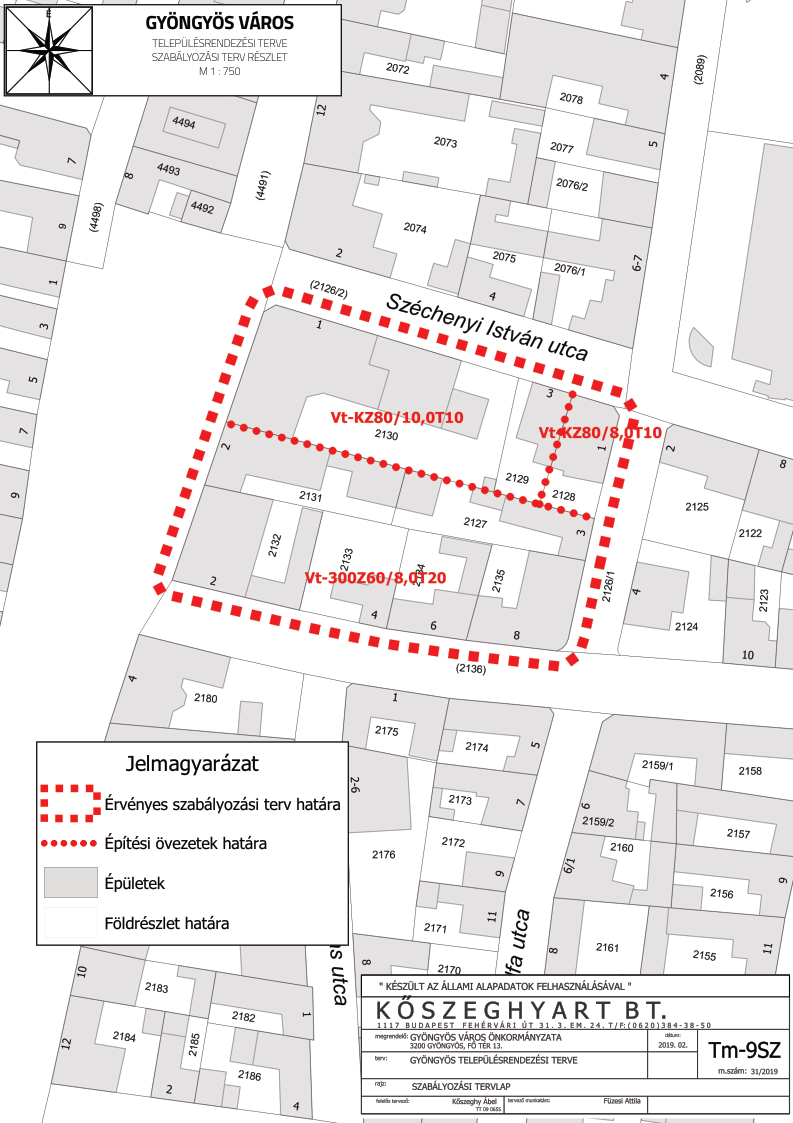 81.Vt-KZ80/10,0T10KZ8010,0T10NSZ;C;P